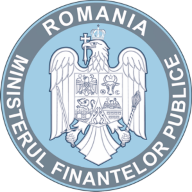 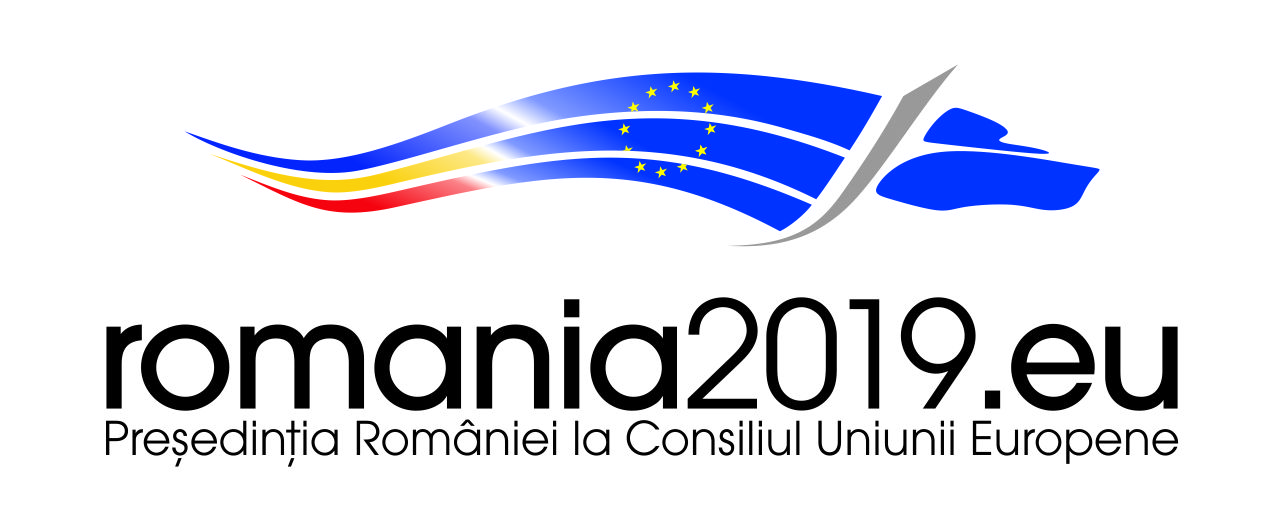 Anexa nr.3 NR. __________/_____________CERERE DE INSCRIERE CA VOLUNTARA. DATE GENERALENume si Prenume* ____________________________________________________________ Data nasterii ZI/LUNA/AN *_____________________________________________________________Email * ___________________________________ ID Messenger ______________________________Web Site sau Blog_____________________________________________________________Localitate, Judet *_____________________________________________________________Numar telefon mobil *_____________________________________________________________Facultatea/ Universitatea/ postliceala/ liceul/ scoala profesionala/ cursuri de calificare, recalificare etc *_____________________________________________________________An de studiu / Clasa *_____________________________________________________________B. EXPERIENTAActivitati la care ai participat / Realizari *_____________________________________________________________Competente *_____________________________________________________________Hobby-uri * ______________________________________________________________Premii/certificate/atestate * ______________________________________________________________Nivelul de cunoastere al Limbii Engleze: *__________________ al Limbii Franceze ________________Alte limbi straine______________________________________________________________Competente Digitale*______________________________________________________________Care din urmatoarele domenii te intereseaza intr-o foarte mare masura? *Cultura/ Arta ______________ Invatamant/ Educatie ________________ Sanatate _________________Servicii Sociale ___________ Protectia Mediului ___________ Dezvoltare Economica si Sociala ______Drepturile si Interesele Cetatenesti __________________ Filantropie/ Voluntariat ___________________Cooperare Internationala __________ Solutii Profesionale/ Personale / Afaceri ________ Religie ______Altele ____________________________________________________________________________________________________________________________________________C. TU ŞI MINISTERUL FINANŢELOR PUBLICE:De ce ai ales sa devii voluntar la Ministerul Finanţelor Publice? Cu ce crezi ca te va ajuta acest lucru? *__________________________________________________________________________________________________________________________________________________________________________________________________________________________________________________________________________________________________________________________________________________________________________________________________________________________________Spune-ne ceva despre tine. Poti scrie orice, sa te descrii sau sa ne povestesti ceva. *____________________________________________________________________________________________________________________________________________________________________________________________________________________________________________________________________________________________________________________________________________________________________________________________________________________________________Cat timp vei aloca pentru activitatile de voluntariat? *1-4 ore pe saptamana _________ în zilele ________________,  5-10 ore pe saptamana _________ în zilele ________________,  11-15 ore pe saptamana _______ în zilele ________________,   15-20 ore pe saptamana _______, 20-25 ore pe saptamana _______ în zilele _____________,  25-30 ore pe saptamana _______ în zilele ________________.In ce tipuri de proiecte ti-ai dori sa te implici? *________________________________________________________________________________________________________________________________________________________________________________________________________________________________________________________________________________________Care sunt obiectivele tale pe termen mediu si lung? *_______________________________________________________________________________________________________________________________________________________________________________________________________________________________________________________________________________________Mai esti sau ai mai fost membru/ voluntar în alte programe de voluntariat? Daca da, în care? *_____________________________________________________________________________________________________________________________________________________________________________________________________________________________________________________________________________________________________________________________________________________________Ai fost sancționat pentru abateri de la regulile de disciplină sau pentru neîndeplinirea îndatoririlor cu ocazia desfășurării activității de voluntariat?*____________________________________________________________________________________________________________________________________________* sunt importante si obligatorii                VOLUNTAR                                                                                      DATA                                                                                                                                                       ________________                                                              ________________                                                                   NOTĂ După completare, prezentul document conține date cu caracter personal protejate în conformitate cu prevederile Regulamentului (UE) 679/2016.de: Andrei Cotuţiu-Expert                                         